Конспект  урокаматематики в  1 классеДата проведения:    23.09.11    Тема урока: Число и цифра 5. Принцип построения натурального ряда чисел. Чтение, запись и сравнение чисел. Знаки «+», «–», «=»./уч.  32-34 тет.  12-13 /Учебная задача: Названия, обозначение, последовательность чисел. Прибавление к числу по одному и вычитание из числа по одному.Принцип построения натурального ряда чисел.Чтение, запись и сравнение чисел. Знаки «+», «–», «=». Характеристика учебной деятельности:Воспроизводить последовательность чисел от 1 до 10 как в прямом, так и в обратном порядке, начиная с любого числа.Определять место каждого числа в этой последовательности, а также место числа 0 среди изученных чисел.
Считать различные объекты (предметы, группы предметов, звуки, слова и т.п.) и устанавливать порядковый номер того или иного объекта при заданном порядке счёта.Писать цифры. Соотносить цифру и число.Образовывать следующее число прибавлением 1 к предыдущему числу или вычитанием 1 из следующего за ним в ряду чисел.Выполнять задания творческого и поискового характера,применять знания и способы действий в измененных условиях.Упорядочивать объекты по длине (на глаз, наложением, с
использованием мерок).Сравнивать любые два числа и записывать результат сравнения, используя знаки сравнения «>», «<», «=». Составлять числовые равенства и неравенства.Упорядочивать заданные числа. 
Составлять из двух чисел числа от 2 до 5 (4 — это 2 и 2; 4 — это 3 и 1).Методы обучения: Проблемный или частично поисковый метод.  Форма организации учебной деятельности: комбинированный урок с элементами игры.Приёмы деятельности учителя: Объяснение, наглядная демонстрация с использованием компьютерной технологии,  использование загадок, задач-шуток на сообразительность, математических  стихов, игровых технологий, счёт и сравнение предметов, работа с учебником, работа в тетрадях, индивидуальная работа, групповая работа, самостоятельная работа, обучение решению проблемных заданий и предъявлению результатов учебной деятельности через похвалу.Развитие умений, навыков учащихся:   учатся выделять главное, использовать раннее приобретенные знания, самостоятельно работать с учебником, сравнивать предметы и выявлять отличия  от изученных раннее чисел., правильное написание  цифры 5, умение быстро считать в пределах 5.Основные понятия и термины: Успех, больше, меньше.Планируемые  результаты  изучения материала:  учащиеся узнают  об образовании числа 5, усваивают счёт предметов в пределах 5, а также могут отличать 5  от ранее изученных чисел, умеют правильно писать  цифру 5, развитое внимание и логическое мышление.Ход урока:ЭтапСодержаниеОборудование, использование ИКТ1Организационный момент Мотивация на успешную работуС добрым утром начат день,Первым делом гоним лень.На уроке не зевать,А работать и писать.Желаю Вам успеха!  Успех- удача в достижении чего-либо. (Знакомство с новым понятием)Дорогие ребята! Сегодня на уроке у нас будет присутствовать сама царица Математика, но придёт она только  в том случае, если вы сможете решить задачи, правильно считать, выполнить задания на смекалку, сообразительность. А поможет вам в этом ваш любимый Муравьишка  Вопросик.  Он приглашает нас на прогулку. А вот куда, отгадайте загадку?  (на  интерактивной доске  появляется  Муравьишка  Вопросик с портфелем)Кто, как только жарко станетШубу на плечи натянет,А нагрянет холод злой-Скинет с плеч её долой?    (Лес) -Правильно, сегодня мы с  Муравьишкой  отправимся в лес. Для того, чтобы войти в лес, необходимо решить несколько задачек. Будьте внимательны и сосредоточены. Мультимедийная презентация(слайд 1)2Логическая  разминка.Решение задач на смекалку. Ответы покажите на числовых веерах. - На дереве сидели 2 синицы, 2 воробья  и 1 белочка. Вдруг 1 воробей вспорхнул и улетел. Сколько птиц осталось на дереве? (3 птицы). Докажите.-Стоит осина в поле. На осине 4 яблока. Ехал добрый молодец и сорвал одно. Сколько яблок осталось? (ни одного, на осине яблоки  не растут)      - Над рекой летели птицы: 3 голубя, 1 ворона и 4 щуки.  Сколько птиц летели над                   рекой?  (4 птицы)  Докажите.Замечательно! Испытания продолжаются.3Повторение и закрепление изученногоРабота на доске.Вставьте нужное число.  В каждом ряду заполните пропуски подходящей цифрой.   …, 2,3,…;                   …, 3, 2, 11,…, 3,4,                    4, 3, …, 11, 2, 3,…                    4, …, 2, 1Индивидуальная работа.А) Решение примеров с самопроверкой.  На доске:2- 1=            4- 2=           4- 1=            5-3=3+ 2=           5- 2=           2- 1=            3+1=4- 3=            1+2=            1+1=            5-1=У доски работают 4 ученика. Рядом с примерами, солнышко, осенний лист, бабочка, осенний лист. На их обратной стороне ответы.Б)  Решение примеров с последующей проверкой учителя.  За столами на перфокарточках  работают 3 ученика. Они вписывают только ответы в примеры:  1+1=               2+1=            3+1=  3- 2=               2+3=            2+2=   1+3=               4-1=             3-1=Игра «Ёлочка». Работа над составом числа 4. Назовите недостающее число.Мультимедийная презентация(слайд 2)Мультимедийная презентация(слайд 3)4Физкультминутка- А теперь ребята, встали!Быстро руки вверх подняли,В стороны, вперёд, назад,Повернулись вправо, влево,Тихо сели вновь за дело.5Работа над новой темойСообщение темы и цели урока. -  Молодцы, ребята! Видите, благодаря вашим знаниям, ворота леса  отворились и мы сразу попали  на лесную поляну.   Здесь  мы познакомимся с  образование числа 5, научимся отличать его от изученных чисел.                  - Ребята! Что мы услышали? (Жужжание насекомых, пение птиц)- А что бы мы увидели? (Деревья, травы, бабочек, цветы)-Да, на поляне  растут красивые цветы  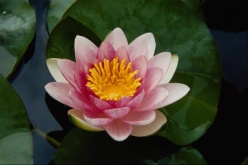 - Сколько вы видите  красных цветов? (4)  - Положите 4 цветка. ( Дети выполняют практическую работу на своём счётном материале по образованию числа 5) - Обозначьте  их цифрой.(4)  - Вырос ещё 1  цветок. ( Появляется на экране) 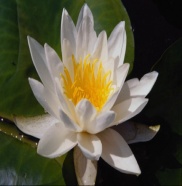  -Сколько белых?  (1)  Положите 1 цветок.  Обозначьте цифрой. (1),               - Каких цветов больше? ( Красных)                -Каких цветов меньше?  (Белых)                -Сколько всего цветов на поляне? (5)                 - Давайте пересчитаем (5)                - Как получили 5?  (К 4 добавили 1)               -  Составим пример  (4+1=5)Фрагмент  аудиозаписи «Звуки леса»Мультимедийная презентация(слайд 4)счётный материал,палочки6            Физкультминутка  «Всего по 5»Хлопки Приседания Подскоки, Постукивание по столу (Учитель считает, а  дети выполняют).7Работа по учебнику- Ребята!  Откройте учебник  на с.32-33.    - Внимательно рассмотрите   верхний рисунок на левой странице (с.32).    -Сколько ребят идёт с яблоками из леса?  (Четверо)   - Сколько человек идёт в лес за яблоками? ( Один)    -Что бы вы посоветовали девочке, как вести себя в лесу? (Соблюдать тишину, нельзя   ломать кусты, нельзя сбивать грибы, даже если они ядовитые) Воспитательный момент.  -Сколько всего ребят?  ( Пятеро)-  Как это можно записать?  (4+1=5)- Сколько вы видите мальчиков? ( Три)- Сколько девочек?  (две)- Сколько всего мальчиков и девочек ходили за яблоками? (Пять) -Составьте пример.(3+2=5) Рассмотрите верхний рисунок   на правой странице (с.33) и скажите, какая запись подходит к каждой картинке. Найдите лишнюю запись. (3-1).  Решите данные примеры и проверьте друг у друга.- Внимательно рассмотрите нижний рисунок.  Кто изображён на картинке? ( Кот в сапогах на лошади)                                                                                                                                     - Сравните картинки и найдите 5 отличий.  Дети  называют отличия и  считают их, загибая пальцы (Перо на шляпе, рот лошади, кончик хвоста кота, пятнышки на крупе у лошади, шпоры на сапогах кота).8ФизкультминуткаМы шагаем, мы шагаемРуки выше поднимаем,Голову не опускаем,Дышим ровно, глубоко.9Закрепление новой темы-  Муравьишка Вопросик: Подведём итоги  нашей работы. Молодцы ребята! Я думаю, что Царица Математика будет довольна  вашими знаниями. Звучит мелодия, учитель надевает мантию Царицы  Математики (она украшена цифрами, фигурами, математическими знаками).Я пришла к вам из страны математики. Страна эта полна нерешённых задач, примеров и тайн. Кто постигнет эти тайны, тот будет человеком умным, образованным, нужным людям. Я приготовила вам задания, давайте вместе будем их решать. 10Решение задачи-  7 гусей пустились в путь,  Два решили отдохнуть.  Сколько их под облаками?  Сосчитайте, дети, сами. (5)- Пять малышек- медвежат  Мама уложила спать,  Одному никак не спится,  Скольким сон хороший снится? (4)11Практическая работа-  Из  5 палочек составьте 2 одинаковых треугольника или один флажок ( по выбору)                                      (В это время учитель проверяет работу учащихся по перфокарточкам)-  Используя линейку- трафарет, нарисуйте на своих листочках-заданиях  справа столько же квадратов, сколько нарисовано кругов. (Коллективно-творческая работа)-   Сколько нарисовали квадратов? (5) Учитель проходит и проверяет, как дети выполняют задание.перфокарточкиМультимедийная презентация(слайд 5)12Загадка     Пятёрка братьев неразлучна,     Им вместе никогда не скучно.     Они работают пером,     Пилою, ложкой, топором. (Пальцы)- Сколько у вас  пальцев на правой руке? (5)- Сколько пальцев на левой руке? (5)-  Сколько пальцев на каждой  ноге? (по 5) -  Подумайте и скажите, где мы можем в повседневной жизни встретить число 5?( 5 рублей, 5 окон, № дома5, 5 книг, 5 концов у звёздочки). 13Порядковый счёт в пределах 5.  Игра «Где моё место?»Пять детей  получают карточки с цифрами 1-5 . По сигналу учителя они должны         выйти к доске и построиться в ряд. Дети вслух считают.      -Назовите число, следующее за числом 4?  (5)     - Назовите предыдущее число числа 5.(4)     - Рассчитайтесь по порядку.  (Первый, второй, третий, четвёртый, пятый)     - Пятый! Сделай шаг вперёд. Если номер – просто пятый, Вы запомнили, ребята? Если цифра – просто «5», Не устанем повторять. Учитель- Царица Математика: «Порадовали вы меня, ребята, молодцы! Все вы достойны пребывания в стране математики». 14Написание цифры 5Учитель читает стихи. На доске показывает,  как следует писать цифру 5.Вот знакомьтесь - цифра «5»Есть отличная отметка, Пишем пять в тетрадке в клетку:Перевернутый серпок,Полукруглый ободок.Хоть писать пятерку сложно,Но запомнить всё же можно.Поупражняемся в письме –Пять пятерок на листе!15Работа в тетради (с.12-13)Написание цифры 5 по образцу в тетради. Рассмотрите образец в тетради.  Обведите его по стрелочкам. Напишите по точкам. Сравните с образцом.  Допишите цифру 5 до конца строчки. Напишите самостоятельно цифры на нижней строчке.-Рассмотрите рисунки и прочитайте записи. Соедините линией каждую картинку и соответствующую к ней запись.-Подчеркните цифру, которая получилась лучше  всего. (Учитель хвалит детей)16Итог урока   -  С чем мы сегодня познакомились?   -  Чему научились?     -  Что было сложно?   -  Что понравилось на уроке?   -   Встаньте те дети,  кто добросовестно трудился на уроке.  Замечательно!  Все хорошо поработали на уроке! Молодцы!  УРОК ОКОНЧЕН.